АДМИНИСТРАЦИЯ МУНИЦИПАЛЬНОГО ОБРАЗОВАНИЯ ИЗОБИЛЬНЕНСКОЕ СЕЛЬСКОЕ ПОСЕЛЕНИЕНИЖНЕГОРСКОГО РАЙОНА РЕСПУБЛИКИ КРЫМПОСТАНОВЛЕНИЕ25.12.2017 г.                                       с.Изобильное                                          № 129Об утверждении порядка и методикипланирования бюджетных ассигнованийна 2018 год и плановый период 2019 и 2020 гг.	В соответствии со статьей 174.2 Бюджетного кодекса Российской Федерации в целях  составления проекта бюджета Изобильненского сельского поселения на 2018 год и плановый период 2019 и  2020 годов, администрация Изобильненского сельского поселения,                                               ПОСТАНОВЛЯЕТ:                                      1. Утвердить:   1.1. Порядок планирования бюджетных ассигнований на 2018 год и плановый период 2019 и 2020 годов (приложение 1);    1.2. Методику планирования бюджетных ассигнований на 2018 год и плановый период 2019 и 2020 годов (приложение 2).  2. Настоящее постановление вступает в силу с момента его подписания и обнародования. 3. Контроль за выполнением настоящего приказа оставляю за собой Председатель Изобильненского сельского совета- глава администрации Изобильненского сельского поселения                                                     Л.Г.НазароваПриложение №1к Постановлению администрацииИзобильненского сельского поселения от 25.12.2017 г. № 129Порядок планирования бюджетных ассигнований на 2018 год                                                           и на плановый период  2019 и 2020 годов.             Настоящий Порядок планирования бюджетных ассигнований на 2018 год и на плановый период 2019 и 2020 годов определяет формирование объемов бюджетных ассигнований на исполнение  действующих и принимаемых обязательств при составлении проекта бюджета на 2018 год и  плановый период 2019 и 2020 годов.1.  Планирование бюджетных ассигнований на 2018 год и  плановый период 2019 и 2020 годов осуществляется в соответствии с расходными обязательствами Изобильненского сельского поселения, обусловленными установленным законодательством Российской Федерации.  2. Планирование бюджетных ассигнований осуществляется по разделам, подразделам, целевым статьям, видам расходов, кодам классификации операций сектора государственного управления бюджетной классификации Российской Федерации, целевым статьям и видам расходов, утвержденные приказами Министерства финансов Республики Крым и распоряжениями администрации Изобильненского сельского поселения3. Планирование бюджетных ассигнований осуществляется раздельно по действующим и принимаемым расходным обязательствам. 4. Основные термины и понятия, используемые в настоящем Порядке, применяются в том же значении, что и в бюджетном законодательстве Российской Федерации. 5. С целью обеспечения раздельного планирования расходов по действующим и принимаемым обязательствам главные распорядители бюджетного планирования обеспечивают исполнение порядка и сроков проведения работы по формированию предельных объемов бюджетных ассигнований  на очередной финансовый год и плановый период.Приложение №2к Постановлению администрацииИзобильненского сельского поселения от 25.12.2017 г. № 129                                                                                                                 Методика планирования бюджетных ассигнований бюджета Изобильненского сельского поселения на 2018 год и на плановый период 2019 и 2020 годов.          Целью настоящей Методики является создание единой методической базы расчета расходов бюджета Изобильненского сельского поселения в разрезе главных распорядителей раздельно по действующим и принимаемым обязательствам на 2018 год и  плановый период 2096 и 2020 годов.I. Общие положения          1. Настоящей Методикой предлагаются расчеты предварительных предельных объемов бюджетных ассигнований на 2018 год и  плановый период 2019 и 2020 годов, которые в последующем могут корректироваться с учетом уточнения параметров прогноза социально-экономического развития Изобильненского сельского поселения а также решений принимаемых Советом депутатов Изобильненского сельского поселения.          2. Планирование бюджетных ассигнований производится в соответствии с расходными обязательствами Изобильненского сельского поселения, исполнение которых осуществляется за счет собственных средств  бюджета Изобильненского сельского поселения, раздельно по бюджетным ассигнованиям на исполнение действующих и принимаемых расходных обязательств.          3. К действующим расходным обязательствам относятся:- выполнения функций казенных учреждений и органов местного самоуправления района;- оказание муниципальных услуг (выполнение работ) муниципальными учреждениями Изобильненского сельского поселения;- предоставление субсидий юридическим лицам (за исключением муниципальных учреждений Нижнегорского района), индивидуальным предпринимателям, физическим лицам - производителям товаров, работ, услуг.- бюджетные ассигнования на предоставление межбюджетных трансфертов;- социальное обеспечение населения;-обслуживание муниципального долга Изобильненского сельского поселения по действующим долговым обязательствам;- другие. 4. К принимаемым расходным обязательствам относятся: - увеличение объема действующих или введение новых видов расходных обязательств по оказанию муниципальных услуг (выполнение работ) ;- увеличение объема действующих или введение новых видов расходных обязательств по социальному обеспечению  населения с очередного финансового года;- обслуживание муниципального долга Изобильненского сельского поселения по принимаемым долговым обязательствам;- исполнение судебных актов по искам к Уваровскому сельскому поселению;- другие.           5. Бюджетные ассигнования группируются по видам в соответствии со статьей 69 Бюджетного кодекса Российской Федерации. Расчет бюджетных ассигнований производится в зависимости от вида бюджетного ассигнования одним из следующих методов:         - нормативный метод расчета бюджетного ассигнования – расчет объема бюджетного ассигнования на основе нормативов, утвержденных в соответствующих нормативных правовых актах;          - плановый метод расчета  бюджетного ассигнования – установление объема бюджетного ассигнования  в соответствии с показателями, установленными в нормативном правовом акте;        - метод индексации расчета  бюджетного ассигнования - расчет объема бюджетного ассигнования путем индексации объема бюджетного ассигнования 2017 года с учетом инфляции (иной коэффициент) (применяется исключительно при расчете объема бюджетных ассигнований местного бюджета по действующим обязательствам)          - иной метод расчета бюджетного ассигнования - расчет объема бюджетного ассигнования  отличным от нормативного метода, метода индексации и планового метода расчета бюджетного ассигнования местного бюджета.              6. При распределении объемов бюджетных ассигнований бюджета поселения должны соблюдаться следующие принципы:        - повышение эффективности расходов бюджета при реструктуризации действующих обязательств;       - принятие новых обязательств только в рамках установленных ограничений расходов, при условии и в пределах сокращения действующих расходных обязательств;        - высокое качество муниципальных услуг и эффективное использование бюджетных средств в условиях необходимого сокращения расходов;        - инвентаризация бюджетных обязательств в целях исключения необязательных в текущей ситуации затрат, определение приоритетов в расходовании бюджетных средств;        - приведение расходов бюджета в соответствие с бюджетным законодательством;       -  упорядочение системы социальных гарантий и компенсационных выплат;       - принятие мер по оптимизации бюджетных расходов        - внедрение современных методов бюджетного планирования, ориентированных на конечные результаты работы муниципального учреждения;        При формировании объемов бюджетных ассигнований в первую очередь обязаны обеспечить удовлетворение потребностей в соответствии с установленными нормами по расходам на: оплату труда и начисления на оплату труда,  доплату к пенсиям муниципальных служащих и пособий по социальной помощи населению,  оплату коммунальных услуг, приобретение предметов снабжения.     С учетом соблюдения принципа сбалансированности бюджета, установленного Бюджетным кодексом Российской Федерации, могут быть изменены предварительные индексы и пересмотрены объемы средств на реализацию принимаемых обязательств. В отдельных случаях может быть рассмотрен вопрос об изменении объема действующих обязательств.              II. Формирование объемов действующих обязательств  За базу формирования объемов действующих расходных обязательств на 2018 год и  плановый период 2019 и 2020 годов  плановые уточненные бюджетные ассигнования текущего финансового года по состоянию на 31.12.2017 года и ожидаемое исполнение за 2017 год   за исключением:       - расходов, утративших значение в результате изменения полномочий главных распорядителей бюджетных средств;       - расходов, произведенных в текущем финансовом году в соответствии с разовыми решениями о финансировании из районного бюджета;        - расходов на реализацию решений, срок действия которых ограничен 2017 годом;        - расходов по актам (представлениям) проверок.                 III. Формирование объемов  принимаемых  обязательств         Планирование бюджетных ассигнований на исполнение принимаемых расходных обязательств осуществляется:- в соответствии с Законами Российской Федерации, устанавливающими порядок определения объема и предоставления указанных ассигнований, а также решениями Совета депутатов Изобильненского сельского поселения;- на реализацию утвержденных (проектов) муниципальных программ с учетом инвентаризации действующих программ с целью исполнения расходных обязательств, носящих первоочередной характер, исключения неэффективного расходования денежных средств, дублирования программных мероприятий в действующих программах.  IV. Формирование объемов бюджетных ассигнованийБюджета поселения  на 2018 и на плановый период 2019 и 2020 годов1. Расходы бюджета поселения на 2018 год и на плановый период  2019 и 2020 годов формируются исходя из предельных объемов бюджетных ассигнований, доведенных до главных распорядителей средств бюджета поселения.2. Предельные объемы бюджетных ассигнований для главных распорядителей средств бюджета поселения на 2017 год определяются исходя из объемов бюджетных ассигнований утвержденных решением Совета депутатов «О бюджете Изобильненского сельского поселения на 2018 год и на плановый период 2019 и 2020 годов», с учетом реализации мер по их оптимизации.Основными направлениями оптимизации расходов бюджета поселения является сокращение расходов бюджета поселения на закупку товаров, работ и услуг для муниципальных нужд, сокращение объема субсидий на иные цели, субсидий юридическим лицам (кроме муниципальных учреждений) и физическим лицам – производителям товаров, работ, услуг, взносов в уставные капиталы (фонды) хозяйственных обществ.3. Главные распорядители средств бюджета поселения самостоятельно распределяют доведенные до них предельные объемы бюджетных ассигнований и, прежде всего, на реализацию приоритетных направлений и проектов, обеспечивающих решение задач, поставленных в указах Президента Российской. 4. Предложения по оптимизации бюджетных расходов на финансовое обеспечение действующих расходных обязательств представляются главными распорядителями средств бюджета поселения при внесении в установленные сроки изменений в нормативные правовые акты, определяющие расходные обязательства Изобильненского сельского поселения .5. Федеральным законом 104-ФЗ «О внесении изменений в Бюджетный кодекс Российской Федерации и отдельные законодательные акты Российской Федерации в связи с совершенствованием бюджетного процесса» в бюджетное законодательство внесены поправки, направленные на создание правовой базы для формирования и исполнения бюджетов всех уровней на основе муниципальных программ. Одновременно исключается возможность формирования и реализации долгосрочных целевых программ. В этой связи при формировании расходов бюджета поселения на 2018 год и на плановый период 2019–2020 годов не учитываются расходы на реализацию целевых программ, независимо от даты их утверждения.Расходы на реализацию отдельных мероприятий целевых программ, завершение которых планировалось после 1 января 2018 года, при наличии соответствующих нормативных правовых актов, учитываются в рамках муниципальных программ Изобильненского сельского поселения.Расходы на реализацию мероприятий, включенных в настоящее время в целевые программы, по которым отсутствуют нормативные правовые акты Изобильненского сельского поселения, устанавливающие расходные обязательства, или по которым не было принято решение о включении их в муниципальные программы, подлежат сокращению.Перечень муниципальных программ утвержден администрации Изобильненского сельского поселения Расходы на финансирование муниципальных программ, при условии их утверждения администрацией Изобильненского сельского поселения не позднее одного месяца до дня внесения проекта решения Совета депутатов о бюджете на 2018 год и на плановый период 2019–2020 годов в Совет депутатов Изобильненского сельского поселения, предусматриваются исходя из предельных объемов бюджетных ассигнований, доведенных до главных распорядителей средств бюджета поселения (муниципальных заказчиков).       	Муниципальные программы должны быть ориентированы на решение системных проблем социально-экономического развития поселения.              7. При наличии у главных распорядителей средств бюджета поселения предложений по перераспределению доведенных предельных объемов бюджетных ассигнований между главными распорядителями средств бюджета поселения8. Расходы бюджета поселения на обеспечение выполнения функций, оказание муниципальных услуг (выполнение работ)  муниципальными учреждениями формируются исходя из нормативов их финансового обеспечения с учетом проведенных результатов оценки потребности в оказании муниципальными учреждениями Изобильненского сельского поселения муниципальных услуг. 9. Объемы бюджетных ассигнований для предоставления их в виде межбюджетных трансфертов бюджету поселения на 2018 год и плановый период 2019 и 2020 годов. 10. Бюджетные ассигнования на исполнение публичных обязательств и приравненных к ним обязательств (денежные компенсации, выплаты различным категориям граждан и другие меры социальной поддержки) определяются исходя из планируемой численности льготных категорий, расчетного размера денежной компенсации, выплаты. Бюджетные ассигнования на предоставление мер социальной поддержки работникам учреждений культуры, определяются исходя из количества граждан, имеющих право на эти меры, и размеров.          11. При расчете бюджетных ассигнований необходимо учитывать приоритетность и значимость расходов по обеспечению бесперебойной работы муниципальных учреждений. В случае необходимости сокращения расходов, не подлежат сокращению следующие бюджетные ассигнования:- на оплату труда;- на исполнение публичных нормативных и приравненных к ним расходных обязательств (социальных пособий, компенсаций, вознаграждений, ежемесячных денежных выплат отдельным категориям граждан и других мер социальной поддержки граждан);- на оплату коммунальных услуг;- на приобретение медикаментов и перевязочных средств, продуктов питания.        12. При планировании и осуществлении бюджетных инвестиций необходимо сосредоточить бюджетные ресурсы на объектах с высокой степенью готовности и повысить эффективность их использования.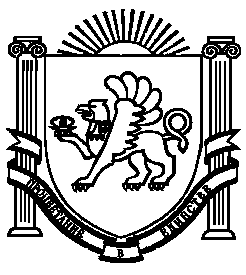 